Transpose les phrases suivantes avec « je ».La chèvre est dans la montagne. Elle a beaucoup d’herbe à brouter. Elle va sur les talus. Pour t’aider : Transpose les phrases suivantes avec « je ».La chèvre est dans la montagne. Elle a beaucoup d’herbe à brouter. Elle va sur les talus. Pour t’aider :  Reconstitue une phrase avec les mots suivants :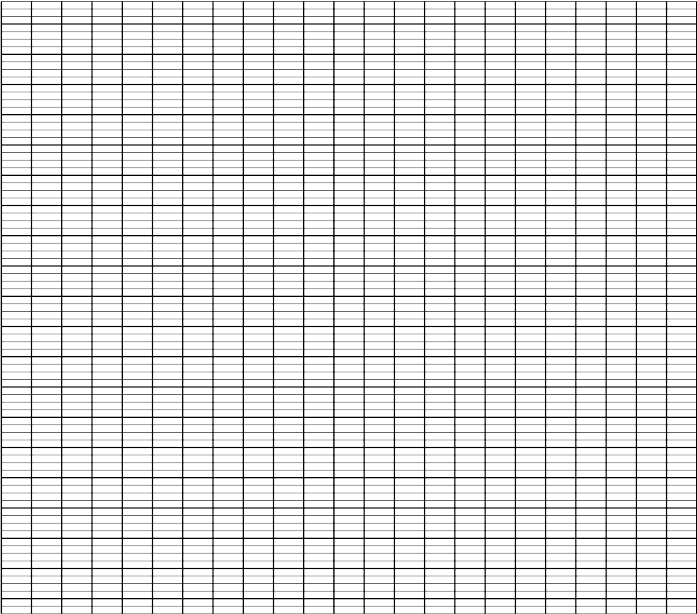  Classe les mots suivants dans la grille : loup – chaise – danseur – ordinateur – magicienne – biche Dessine les actions indiquées :Transpose les phrases suivantes avec « ils ».Le petit chat aime jouer dans la maison de sa maitresse. Il grimpe partout et il escalade même les arbres du jardin. Pour t’aider : Dans le texte ci-dessous, écris qui est représenté par le pronom en gras : Les chatons de la sorcière sont blancs.Ils sont coquins, mais elle ne le sait pas. …..………….…......       ……………………... Reconstitue une phrase avec les mots suivants : Transforme des phrases négatives en phrases affirmatives : La sorcière n’aime pas les chats blancs. ………………………………………………………………………………Sirissol ne gronde pas ses chatons.  …………………………………………..………………………………… Classe les mots soulignés dans la grille ci-dessous. Le fermier a offert des chatons à Sirissol. Les petits chats sont coquins. Ils ont grimpé sur le toit et sont tombés dans la cheminée. En rentrant chez elle, Sirissol les gronde et les lave avec du savon. Transpose les phrases suivantes avec « l’enfant ».Les deux enfants arrivent près de la rivière. Ils décident de se baigner. Ils adorent l’eau. Pour t’aider : Récris les phrases en les complétant avec il, ils, elle, elles. Alex monte dans l’auto. ………. choisit une voiture verte. Hélène a vu un papillon. ………. court après lui dans le jardin. Cet été, les enfants ont vu un feu d’artifice. ……… ont été émerveillés. Les cheveux de Séverine sont très longs. …….… sont attachés en une très longue tresse. La tarte aux fruits sent bon ! ………… sort du four.  Récris les phrases en remplaçant chaque pronom en gras par l’un des groupes de mots proposés. Il grimpe sur le toit. (le couvreur – les couvreurs) ……………………………………………………………………………À l’automne, elles tombent des arbres. (la feuille – les feuilles) ……………………………………………………………………………Ce soir, ils vont au cinéma. (mon cousin – mes cousins) ……………………………………………………………………………Elle monte sur son balai et s’envole vers la forêt. (la sorcière – les sorcières) …………………………………………………………………………… Récris les phrases en remplaçant les groupes de mots en gras par un pronom. Les oiseaux survolent l’Afrique. ……………………………………………………………………………Demain, Juliette et Prune iront à leur premier cours de danse. ……………………………………………………………………………Dans la jungle, le lion règne sur son territoire. ……………………………………………………………………………La machine à laver est cassée. ……………………………………………………………………………Transpose les phrases suivantes avec «nous ».Les deux enfants arrivent près de la rivière. Ils décident de se baigner. Ils adorent l’eau. Transpose les phrases suivantes avec «nous ».Les deux enfants arrivent près de la rivière. Ils décident de se baigner. Ils adorent l’eau. Transpose les phrases suivantes avec «nous ».Les deux enfants arrivent près de la rivière. Ils décident de se baigner. Ils adorent l’eau.  Reconstitue une phrase avec les mots suivants : Remplace chaque mot souligné par un autre. Garde le même petit mot. une bouteille …………………………………………………….…un lion ………………………………………..………………….…le boulanger …………………………………………………….…une fleuriste …………………………………………………….…La chèvre estElle aElle vaJe suis J’aiJe vais La chèvre estElle aElle vaJe suis J’aiJe vais Étude de la langue - grammaire CE1Phrase, groupe nominalsur la petite chèvrele loupse jettepersonnesanimauxchoses………………………………………………………………………………………………………………………………BrouterRoulerGambaderTomberLe petit chat aimeIl grimpeIl escaladeLes petits chats aiment Ils grimpentIs escaladent Étude de la langue - grammaire CE1Les pronomsÉtude de la langue - grammaire CE1Phrase, groupe nominalfontles chatsbeaucoup de bêtisesaujourd’huipersonnesanimauxchoses……………………………………………………………………………………………………………………………………………………………………………………………Les deux enfants arriventIls décidentIls adorentL’enfant arriveIl décideIl adoreÉtude de la langue - grammaire CE1Les pronomsÉtude de la langue - grammaire CE1Les pronomsLes deux enfants arriventIls décidentIls adorentNous arrivonsNous décidonsNous adoronsLes deux enfants arriventIls décidentIls adorentNous arrivonsNous décidonsNous adoronsLes deux enfants arriventIls décidentIls adorentNous arrivonsNous décidonsNous adoronsÉtude de la langue - grammaire CE1La phrase, le groupe nominalaime beaucoupla sorcièreses petits chatsSirissol